	В соответствии с Земельным Кодексом Российской Федерации, Федеральным законом от 21.12.2004г №172-ФЗ «О переводе земельных участков из одной категории в другую», Постановлением Кабинета Министров Чувашской Республики от 21.06.2005г №152 «О переводе земель или земельных участков из одной категории в другую», на основании Федерального закона Российской Федерации от 06.10.2003 № 131-ФЗ "Об общих принципах организации местного самоуправления в Российской Федерации"  Собрание депутатов Мариинско-Посадского муниципального округа р е ш и л о:Внести изменения в решение Собрания депутатов Мариинско-Посадского муниципального округа Чувашской Республики №11/22 от 25.04.2023 года «Об одобрении перевода земельного участка из одной категории в другую» и изложить пункт 1  в следующей редакции:«Одобрить перевод из земель сельскохозяйственного назначения в земли промышленности, энергетики, транспорта, связи, радиовещания, телевидения, информатики, земли для обеспечения космической деятельности, земли обороны, безопасности и земли иного специального назначения земельных участков, расположенных по адресу: Чувашская Республика, Мариинско-Посадский муниципальный округ: -  с кадастровым номером 21:16:221004:72 общей площадью 218183 кв.м. (21,8183 га),-  с кадастровым номером 21:16:000000:8292 общей площадью 451111 кв.м. (45,1111 га),-  с кадастровым номером 21:16:221004:187 общей площадью 23935 кв.м. (2,3935 га),-  с кадастровым номером 21:16:000000:8309 общей площадью 295073кв.м. (29,5073 га),-  с кадастровым номером 21:16:000000:8310 общей площадью 45558 кв.м. (4,5558 га),-  с кадастровым номером 21:16:000000:8327 общей площадью 129297кв.м. (12,9297 га),-  с кадастровым номером 21:16:000000:8328 общей площадью 13307 кв.м. (1,3307 га),-  с кадастровым номером 21:16:221004:184 общей площадью 35724 кв.м. (3,5724 га),-  с кадастровым номером 21:16:221004:185 общей площадью 57568 кв.м. (5,7568 га),-  с кадастровым номером 21:16:221004:189 общей площадью 42676 кв.м. (4,2676 га),- с кадастровым номером 21:16:221004:190 общей площадью 20032 кв.м. (2,0032 га)».Решение вступает в силу с момента его подписания.Председатель Собрания депутатовМариинско-Посадского муниципального округа                                               М. В. Яковлева                                                 Чăваш  РеспубликинСĕнтĕрвăрри муниципаллă округĕн депутатсен ПухăвĕЙ Ы Ш Ă Н У2023.05.30   13/10 №Сĕнтĕрвăрри хули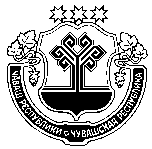 Чувашская  РеспубликаСобрание депутатов Мариинско-Посадскогомуниципального округа Р Е Ш Е Н И Е 30.05.2023 № 13/10г. Мариинский  ПосадО внесении изменений в решение Мариинско-Посадского муниципального округа Чувашской Республики №11/22 от 25.04.2023 года «Об одобрении перевода земельного участка из одной категории в другую»О внесении изменений в решение Мариинско-Посадского муниципального округа Чувашской Республики №11/22 от 25.04.2023 года «Об одобрении перевода земельного участка из одной категории в другую»